3.DISPERSIA LUMINII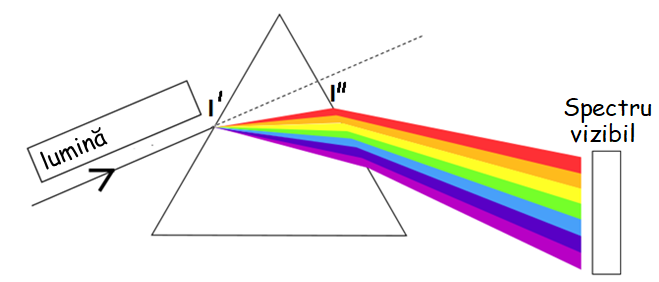 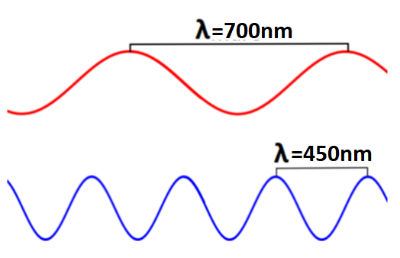 